Saturday, November 26, 2022 5:16:36 PM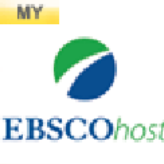 OR (MH ""Stress/TH"") OR (MH""Depression/TH"") OR (MH ""Disease/PF"") OR TI (""life review"") OR TI (counsel* OR psychoeducat* OR educat* OR (psychological AND (therap* OR treatment*)) OR psychotherap* OR psychosocial* OR psychoanalytic OR ((social OR peer OR group) AND support) OR (self AND help) OR (cognitive AND (therap* OR behav*)) OR relax* OR ((family OR couple) AND therap*) OR bibliotherap* OR ((art OR music OR colour OR color) AND therap*) OR relig* OR prayer* OR spiritual* OR meditat* OR aromatherap*)S2	MH "Telehealth") OR TI ( "Computer Assisted Therapy" OR "Telemedicine" OR "Online Therapy" OR "Teleconferencing" OR "Teleconsultation" OR "Telepsychiatry" OR "Telepsychology" OR "Telerehabilitation" ) OR TI ( telehealth OR telemedicine OR telemonitoring OR telepractice OR telenursing OR telecare OR teleconsult* OR telepsych* OR telerehab* OR tele- health OR tele-medicine OR tele-monitoring ORSearch modes - Find all my search termsInterface - EBSCOhost Research Databases Search Screen - Advanced SearchDatabase - Academic Search Ultimate682,913tele-practice OR tele- nursing OR tele-care OR tele-consult* Or tele- psych* OR tele-rehab* OR "tele health" OR "tele medicine" OR "tele monitoring" OR "tele practice" OR "tele nursing" OR "tele care" ) OR TI ( "tele consult*" Or "tele psych*" OR "tele rehab*" OR "remote" OR ( (audio-based OR "audio based" OR audiobas* OR mp3 OR “WeChat*”) N5 (program* OR service* OR outreach OR out- reach OR "out reach" OR intervention*) ) ) OR AB ( "Computer Assisted Therapy" OR "Telemedicine" OR "Online Therapy" OR "Teleconferencing" OR "Teleconsultation" OR "Telepsychiatry" OR "Telepsychology" OR "Telerehabilitation" OR "internet" OR “WeChat*”) OR AB ( telehealth OR telemedicine OR telemonitoring OR telepractice OR telenursing OR telecare OR teleconsult* OR telepsych* OR telerehab* OR tele- health OR tele-medicine OR tele-monitoring OR tele-practice OR tele- nursing OR tele-care OR tele-consult* Or tele- psych* OR tele-rehab* OR "tele health" OR"tele medicine" OR "tele monitoring" OR "tele practice" OR "tele nursing" OR "tele care" ) OR AB ( "tele consult*" Or "tele psych*" OR "tele rehab*" OR "remote" OR ( (audio-based OR "audio based" OR audiobas* OR mp3 OR “WeChat”) N5 (program* OR service* OR outreach OR out-reach OR "out reach" OR intervention*) ) )OR ("Computer Assisted Therapy" OR "Telemedicine" OR "Online Therapy" OR "Teleconferencing" OR "Teleconsultation" OR "Telepsychiatry" OR "Telepsychology" OR "Telerehabilitation" OR "internet" OR “WeChat*”)S1	(exp Terminal Care/ OR caregiver$.mp. OR bereave$ OR inpatient.tw. OR attitude to death.mp. OR end of life. af. OR hospice$ OR terminally ill.mp. OR palliative$.mp. OR Advance Care.af. OR palliat.af. OR advanced.af. OR (morphine.af. AND cancer.af.) OR cancer pain.af.)Search modes - Find all my search termsInterface - EBSCOhost Research Databases Search Screen - Advanced SearchDatabase - Academic Search Ultimate27,591#QueryLimiters/ExpandersLast Run ViaResultsS7S1 AND S3 AND S6Search modes - Find all my search termsInterface - EBSCOhost Research Databases Search Screen - Advanced SearchDatabase - Academic Search Ultimate50S6S2 OR S4 OR S5Search modes - Find all my search termsInterface - EBSCOhost Research Databases Search Screen - Advanced SearchDatabase - Academic Search Ultimate701,766S5DE "WEB-based user interfaces"Search modes - Find all my search termsInterface - EBSCOhost Research Databases Search Screen - Advanced SearchDatabase - Academic Search Ultimate3,340S4DE "MOBILE apps"Search modes - Find all my search termsInterface - EBSCOhost Research Databases Search Screen - Advanced SearchDatabase - Academic Search Ultimate19,863S3(MH""Psychotherapy+"") OR (MH ""Bibliotherapy"") OR (MH""Counseling+"") OR (MH ""Support Groups+"") OR (MH ""Patient Education+"") OR (MH ""Mental Health"") OR (MH ""Religion and Psychology+"") OR (MH ""Quality of Life/PF"")Search modes - Find all my search termsInterface - EBSCOhost Research Databases Search Screen - Advanced SearchDatabase - Academic Search Ultimate767,869